Anusha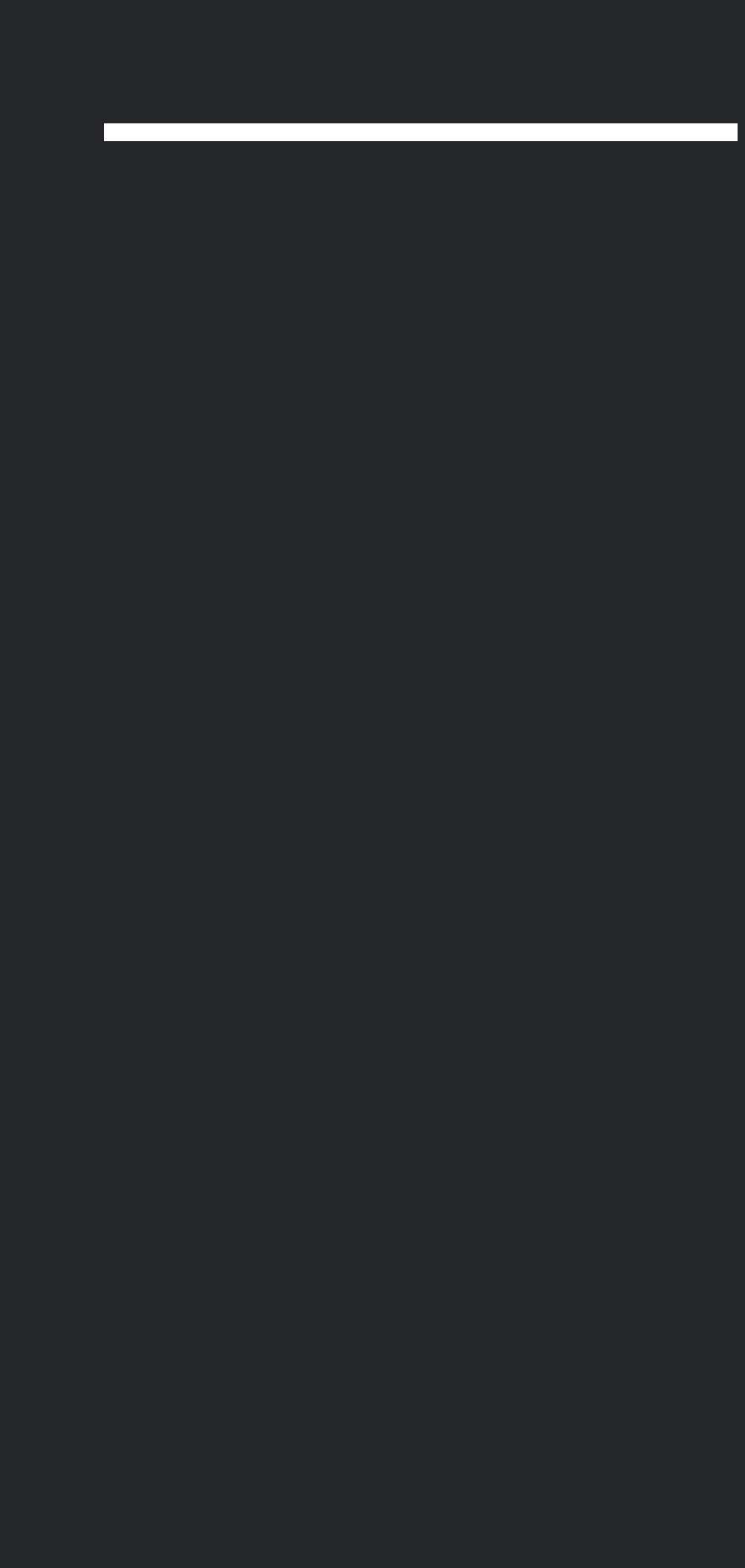 Email: anusha-396697@gulfjobseeker.com ExperienceInterior Designer Intern (May 2019 - June 2019) (Dec 2019-Present)Bafleh Jewellery, Gold Souq.-Assisted design team with space planning and furniture plans.Assisted in creation of 2D technical drawings and 3D rendered visuals based on customer’s specifications.Proposed wall panel designs , furniture design and space planning for the project.Al Mowaiji Jewellery, Deira –Proposed technical drawings and 3d visuals of Furniture design for office layout.Gold Standard DMCC, Deira-Proposed 2 layout options for Supplier’s office, proposed Hvac, Power socket, Ceiling and Data and Invoice layout.Proposed technical drawings of furnitures with 3d rendered visuals.Profile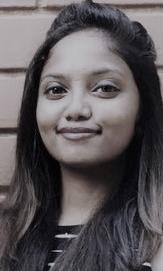 B.des Interior Design graduate student seeking for a position of an Interior Designer in an accredited firm assisting experience of professionals and working on projects, where I can put to use my skills and knowledge as a designer.SkillsAuto-cadAdobe PhotoshopLumionSketchupVrayPROJECT WORKS RESIDENTIALEducationB.Des Interior DesignManipal Academy of Higher Education, Manipal3Ds MaxMS Office: MS Excel, Word & PowerpointLanguagesAnalyzed the requirement of the client.Designed a layout according to the planning.Utilized the space effectively and could be able to create an environment where the client was satisfied with the design as there was transparency.RETAILPlanned a layout for a retail store comprising of the window display, where the cubism concept was incorporated.The design had given a modern classy look with monochromatic theme.DISSERTATIONResearch was based on Warli tribal and folk art in Interiors which helps people to know about its rich and cultural heritage.Study on Warli tribe and its culture and art forms.English (Full professional proficiency)Hindi (Full professional proficiency)Kannada (Native or Bilingual proficiency)